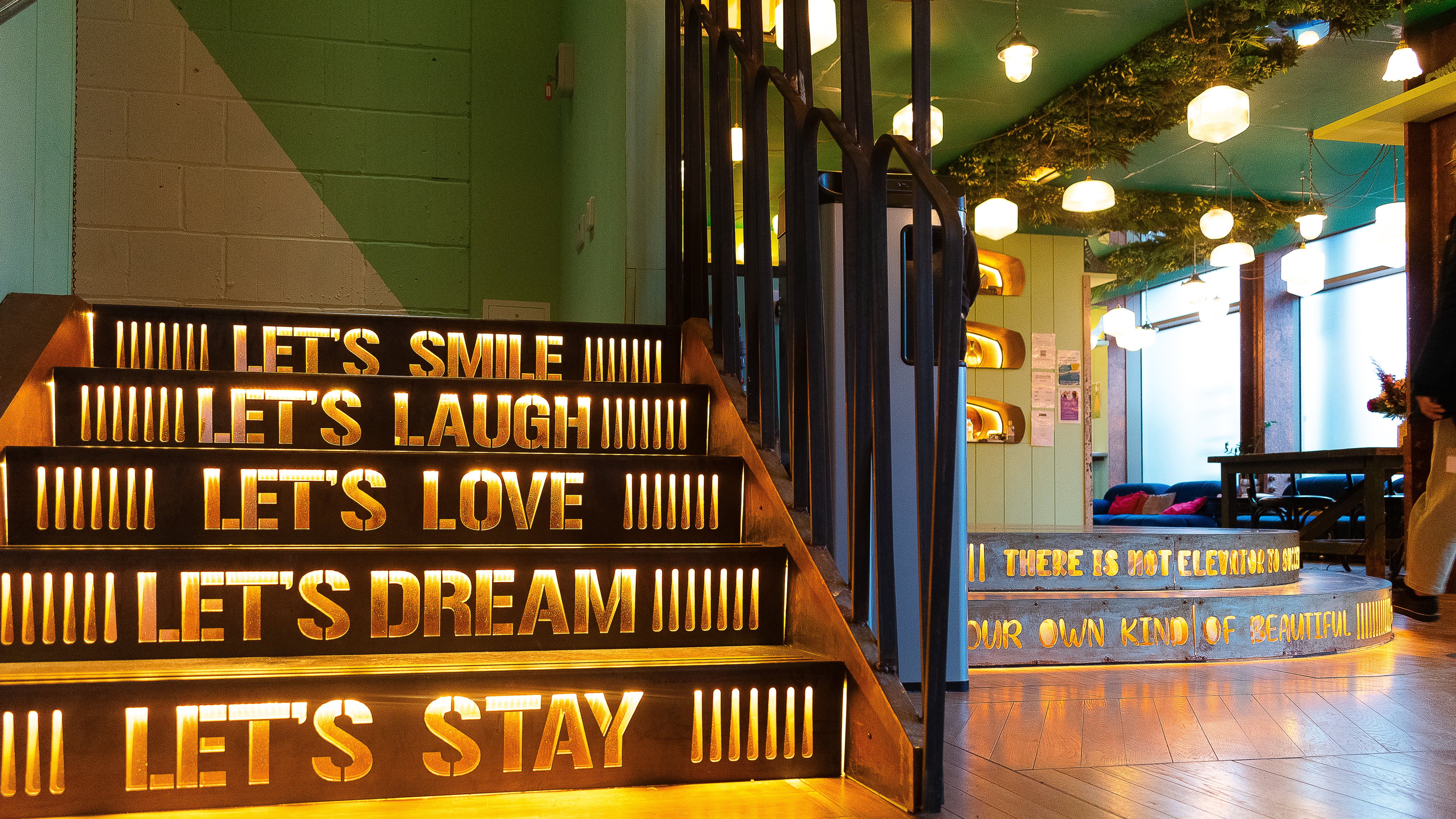 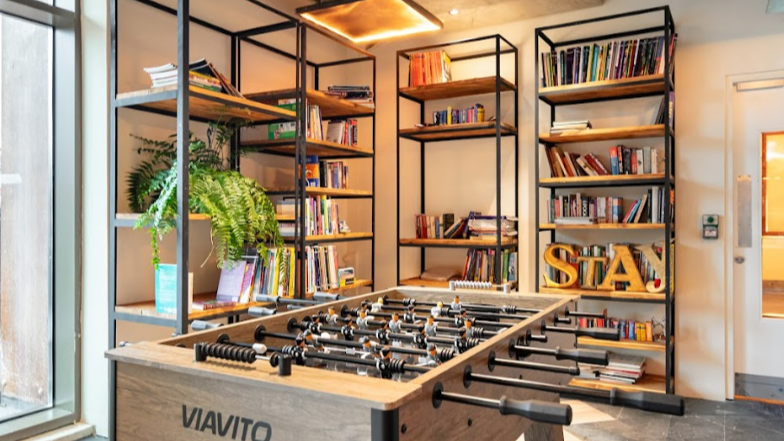 SCL International College North Acton — London language school, UK200 Western Avenue, London, W3 6FW, from 12 to 17 ageDescriptionWhy choose this programInfrastructureSport infrastructureHobbies and clubsWhat else included in the program priceRecommended arrival cityЛондонSample timetablePrice: €1,139.81Dates: 2020-06-07 - 2020-06-13Group leader: Dudesh Olga, +7 (977) 986 28 00, olga.doudesh@gmail.comCourse intensity15AccommodationResidenceRoom typeTwinBathroom facilitiesEn-suiteMealsBreakfast, Lunch and DinnerExcursions per week3Weekday excursions3Full day excursions0MorningAfternoonEveningDay 1Day 2Day 3Day 4Day 5Day 6Day 7